Proposta de elaboração de Directrizes Antecedente(Antecedente do país sobre o tema)Declaração do Problema(Desafios enfrentados/fornecer dados estatísticos sobre as necessidades de base)Justificação(Como o projecto dará resposta aos desafios)Objectivo Geral(Objectivos gerais)Objectives específicos deste projectoProjecto	1)2)3)Apoio Institucionalcontribuição proposta pela organização do projectoactividades propostas em cada objectivo específicoAgência de ImplementaçãoEstruturas de Gestão (mecanismos) e no local para assegurar a implementação correcta das actividades planificadasGestão Financeira (mecanismo financeiro para assegurar o uso prudente dos recursos da UA)Monitorização e Avaliação (supervisão, monitorização e procedimentos de elaboração de relatórios)Plano de Sustentabilidade (plano de longo prazo, para manter o projecto após o financiamento da UA)Orçamento Proposto do Projectoequipamento Geral e FormaçãoFundos Totais (fundos necessários pelo projecto)Fundos Totais (solicitado do Fundo da UA para a Mulher Africana)AFRICAN UNION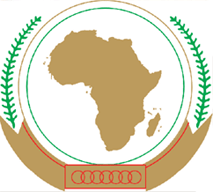 UNION AFRICAINE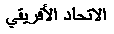 UNIÃO AFRICANAAddisAbaba, Ethiopia P.O. Box 3243 Téléphone: 251115511092 Fax: 251115510154                                            Site Internet:   www.africa-union.orgAddisAbaba, Ethiopia P.O. Box 3243 Téléphone: 251115511092 Fax: 251115510154                                            Site Internet:   www.africa-union.orgAddisAbaba, Ethiopia P.O. Box 3243 Téléphone: 251115511092 Fax: 251115510154                                            Site Internet:   www.africa-union.org